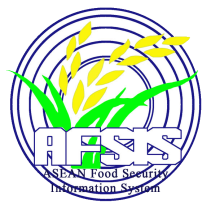 Tropical Cyclone INVEST 99W 17 October 2023Source: ASEAN Disaster Monitoring & Response System (DMRS); Viet Nam: VDDMA, NCHMF; Verified news media agencies.References:https://ahacentre.org/flash-update/flash-update-no-01-tropical-cyclone-invest-99w-17-october-2023/https://reliefweb.int/report/viet-nam/tropical-cyclone-invest-99w-viet-nam-flash-update-1-17-oct-2023-1700-hrs-utc-7The tropical cyclone's name was “INVEST 99W” found by the National Center for Hydrometeorological Forecasting (NCHMF) on 17 October 2023. As of 1300 HRS UTC+7, the center of the eye of this Tropical Depression was situated around 15.7°N, 110.6°E, approximately 160 km southwest of the Hoang Sa archipelago. It has been confirmed that the low-pressure area and intensified to Tropical depression status. Between 17-19 October, the Northern East Sea region was expected to experience strong winds in its southwestern waters. Furthermore, heavy to very heavy rain was forecasted from Quang Tri to Quang Nam. Ha Tinh, Quang Binh, and Quang Ngai expected moderate to heavy rain but some areas may even experience very heavy rain. The Northeast and north-central regions of Vietnam were anticipated to continue facing heavy rainfall, while the Mid-Central region was gradually experiencing a decrease in heavy rainfall.Additionally, as of 10-15 October, the Vietnam Disaster Management Authority (VDDMA) reported severe flooding in the Central Region, specifically impacting areas such as Da Nang, Ha Tinh, Quang Nam, Quang Tri, and Thua Thien Hue. The situation emphasized the urgent need for relief efforts and support for the affected communities. The flooding in the Central Region has tragically resulted in 2 deaths and the displacement of 6.8K people. Moreover, 1.6K houses have been flooded, highlighting the severe impact of the situation on the affected communities.It also reported that 28.1 hectares of vegetables were affected by the flood, which led to significant challenges in the trade of Vietnam's agricultural commodities with major markets. Continuous damage in production is hampering agricultural efficiency caused by disasters. Consequently, agricultural production forecasts are becoming less accurate. This ongoing issue may lead to a continuous decrease in cultivated crop areas. The impacts of Tropical Depression INVEST 99W and heavy rainfall (VDDMA) might have serious damage affected, the National Steering Committee for Disaster Prevention and Control of Vietnam has urged the Steering Committee for Disaster Prevention and Control of Coastal Provinces and Cities from Quang Ningh to Khan Hoa, relevant ministries/agencies, and the private sector to maintain the several impacts. Government authorities have demonstrated their proactive approach to managing the crisis responding to the situation by mobilizing over 433 uniformed personnel and deploying logistics to assist the affected communities.